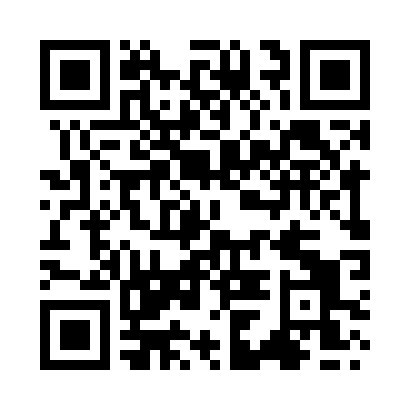 Prayer times for Womenswold, Kent, UKMon 1 Jul 2024 - Wed 31 Jul 2024High Latitude Method: Angle Based RulePrayer Calculation Method: Islamic Society of North AmericaAsar Calculation Method: HanafiPrayer times provided by https://www.salahtimes.comDateDayFajrSunriseDhuhrAsrMaghribIsha1Mon2:524:4412:596:359:1411:062Tue2:524:4512:596:359:1311:063Wed2:534:461:006:349:1311:064Thu2:534:471:006:349:1311:065Fri2:544:481:006:349:1211:066Sat2:544:481:006:349:1211:067Sun2:554:491:006:349:1111:068Mon2:554:501:006:339:1011:059Tue2:564:511:016:339:1011:0510Wed2:564:521:016:339:0911:0511Thu2:574:531:016:329:0811:0412Fri2:584:541:016:329:0711:0413Sat2:584:551:016:329:0611:0414Sun2:594:571:016:319:0511:0315Mon2:594:581:016:319:0411:0316Tue3:004:591:016:309:0311:0217Wed3:015:001:016:309:0211:0218Thu3:015:011:026:299:0111:0119Fri3:025:031:026:289:0011:0120Sat3:035:041:026:288:5911:0021Sun3:035:051:026:278:5810:5922Mon3:045:071:026:268:5610:5923Tue3:055:081:026:268:5510:5824Wed3:055:091:026:258:5410:5825Thu3:065:111:026:248:5210:5726Fri3:075:121:026:238:5110:5627Sat3:085:141:026:228:4910:5528Sun3:085:151:026:218:4810:5529Mon3:095:161:026:218:4610:5430Tue3:105:181:026:208:4510:5231Wed3:125:191:026:198:4310:50